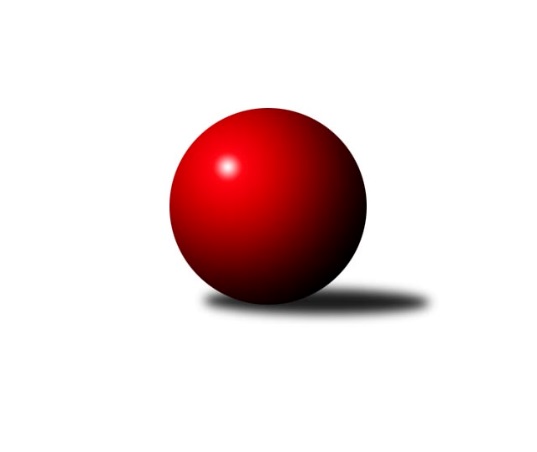 Č.2Ročník 2020/2021	1.6.2024 Letní liga - skupina B 2020/2021Statistika 2. kolaTabulka družstev:		družstvo	záp	výh	rem	proh	skore	sety	průměr	body	plné	dorážka	chyby	1.	SKK Bílina	0	0	0	0	0.0 : 0.0 	(0.0 : 0.0)	0	0	0	0	0	2.	SKK Bohušovice	0	0	0	0	0.0 : 0.0 	(0.0 : 0.0)	0	0	0	0	0	3.	TJ Vršovice B	0	0	0	0	0.0 : 0.0 	(0.0 : 0.0)	0	0	0	0	0	4.	KK Konstruktiva Praha A	0	0	0	0	0.0 : 0.0 	(0.0 : 0.0)	0	0	0	0	0Tabulka doma:		družstvo	záp	výh	rem	proh	skore	sety	průměr	body	maximum	minimum	1.	SKK Bílina	0	0	0	0	0.0 : 0.0 	(0.0 : 0.0)	0	0	0	0	2.	SKK Bohušovice	0	0	0	0	0.0 : 0.0 	(0.0 : 0.0)	0	0	0	0	3.	TJ Vršovice B	0	0	0	0	0.0 : 0.0 	(0.0 : 0.0)	0	0	0	0	4.	KK Konstruktiva Praha A	0	0	0	0	0.0 : 0.0 	(0.0 : 0.0)	0	0	0	0Tabulka venku:		družstvo	záp	výh	rem	proh	skore	sety	průměr	body	maximum	minimum	1.	SKK Bílina	0	0	0	0	0.0 : 0.0 	(0.0 : 0.0)	0	0	0	0	2.	SKK Bohušovice	0	0	0	0	0.0 : 0.0 	(0.0 : 0.0)	0	0	0	0	3.	TJ Vršovice B	0	0	0	0	0.0 : 0.0 	(0.0 : 0.0)	0	0	0	0	4.	KK Konstruktiva Praha A	0	0	0	0	0.0 : 0.0 	(0.0 : 0.0)	0	0	0	0Tabulka podzimní části:		družstvo	záp	výh	rem	proh	skore	sety	průměr	body	doma	venku	1.	SKK Bílina	0	0	0	0	0.0 : 0.0 	(0.0 : 0.0)	0	0 	0 	0 	0 	0 	0 	0	2.	SKK Bohušovice	0	0	0	0	0.0 : 0.0 	(0.0 : 0.0)	0	0 	0 	0 	0 	0 	0 	0	3.	TJ Vršovice B	0	0	0	0	0.0 : 0.0 	(0.0 : 0.0)	0	0 	0 	0 	0 	0 	0 	0	4.	KK Konstruktiva Praha A	0	0	0	0	0.0 : 0.0 	(0.0 : 0.0)	0	0 	0 	0 	0 	0 	0 	0Tabulka jarní části:		družstvo	záp	výh	rem	proh	skore	sety	průměr	body	doma	venku	1.	SKK Bílina	0	0	0	0	0.0 : 0.0 	(0.0 : 0.0)	0	0 	0 	0 	0 	0 	0 	0 	2.	SKK Bohušovice	0	0	0	0	0.0 : 0.0 	(0.0 : 0.0)	0	0 	0 	0 	0 	0 	0 	0 	3.	TJ Vršovice B	0	0	0	0	0.0 : 0.0 	(0.0 : 0.0)	0	0 	0 	0 	0 	0 	0 	0 	4.	KK Konstruktiva Praha A	0	0	0	0	0.0 : 0.0 	(0.0 : 0.0)	0	0 	0 	0 	0 	0 	0 	0 Zisk bodů pro družstvo:		jméno hráče	družstvo	body	zápasy	v %	dílčí body	sety	v %Průměry na kuželnách:		kuželna	průměr	plné	dorážka	chyby	výkon na hráče	1.	KK Konstruktiva Praha, 1-4	2090	1414	676	30.8	(522.6)	2.	Bílina, 1-2	1962	1370	592	45.0	(490.6)	3.	Bohušovice, 1-4	1938	1335	603	36.0	(484.5)Nejlepší výkony na kuželnách:KK Konstruktiva Praha, 1-4SKK Bohušovice	2158	2. kolo	Milan Perníček 	SKK Bohušovice	595	2. koloKK Konstruktiva Praha A	2140	2. kolo	Radek Šípek 	SKK Bohušovice	571	2. koloKK Konstruktiva Praha A	2100	1. kolo	Ludmila Johnová 	KK Konstruktiva Praha A	556	1. koloSKK Bílina	1963	1. kolo	Jaroslav Pleticha st.	KK Konstruktiva Praha A	546	2. kolo		. kolo	Ludmila Johnová 	KK Konstruktiva Praha A	542	2. kolo		. kolo	Emilie Somolíková 	KK Konstruktiva Praha A	540	2. kolo		. kolo	Lukáš Uhlíř 	SKK Bílina	535	1. kolo		. kolo	Eva Václavková 	KK Konstruktiva Praha A	527	1. kolo		. kolo	Emilie Somolíková 	KK Konstruktiva Praha A	521	1. kolo		. kolo	Eva Václavková 	KK Konstruktiva Praha A	512	2. koloBílina, 1-2SKK Bílina	2000	2. kolo	Roman Přeučil 	TJ Vršovice B	520	2. koloTJ Vršovice B	1925	2. kolo	Lukáš Uhlíř 	SKK Bílina	514	2. kolo		. kolo	Tomáš Šaněk 	SKK Bílina	511	2. kolo		. kolo	Pavlína Černíková 	SKK Bílina	492	2. kolo		. kolo	Josef Hladík 	TJ Vršovice B	490	2. kolo		. kolo	Jitka Šálková 	SKK Bílina	483	2. kolo		. kolo	Karel Wolf 	TJ Vršovice B	474	2. kolo		. kolo	Václav Papež 	TJ Vršovice B	441	2. koloBohušovice, 1-4SKK Bohušovice	2070	1. kolo	Milan Perníček 	SKK Bohušovice	568	1. koloTJ Vršovice B	1806	1. kolo	Milan Slabý 	SKK Bohušovice	524	1. kolo		. kolo	Radek Šípek 	SKK Bohušovice	515	1. kolo		. kolo	Václav Papež 	TJ Vršovice B	472	1. kolo		. kolo	Ladislav Koláček 	SKK Bohušovice	463	1. kolo		. kolo	Karel Wolf 	TJ Vršovice B	451	1. kolo		. kolo	Vladimír Strnad 	TJ Vršovice B	445	1. kolo		. kolo	Roman Přeučil 	TJ Vršovice B	438	1. koloČetnost výsledků:	5.0 : 1.0	3x	2.0 : 4.0	1x